Provider Listing and Resource Request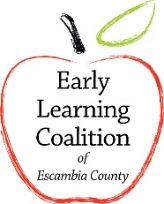 Please save and email this to CCRR@elcescambia.org or print this and mail to 3300 North Pace Blvd, Ste. 210, Pensacola, FL 32505 in order to receive a free, computer generated listing of child care providers and/or any additional community resources you may need. In addition to the child care listings and resources, we will include the CCR&R cover letter, Family Guide, and Quality Checklist. Please check the cover letter for the DCF Licensing number and website to review the providers for complaints or licensing violations. If you need financial assistance with the cost of child care, please check pages 20-27 of the Family Guide for information about the school readiness program and other financial resources. Under the heading Subsidy Options on the provider listings will be noted if the provider offers scholarships, negotiated rates, sibling discounts, sliding fee scales, or any other subsidy options. You may apply for services with the Early Learning Coalition at https://spe.schoolreadiness.org/pe. If you have any questions or require any additional child care listings or resources, please call: 850-595-5915.   NAME: ______________________________________________ADDRESS:	________________________________________________________________________________________PHONE NUMBER: _______________________________________EMAIL ADDRESS: ________________________________________CHILDREN: 	_______________________________ DATE OF BIRTH: _____________________________________________ DATE OF BIRTH: _____________________________________________ DATE OF BIRTH: _____________________________________________ DATE OF BIRTH: ______________I AM (PLEASE CIRCLE ONE):          EMPLOYED          IN SCHOOL         JOB SEARCH         OTHER______________CIRCLE RELATIONSHIP TO CHILD:        PARENT        RELATIVE        FOSTER PARENT        OTHER_____________DO YOU HAVE A REFERRAL FROM DCF OR FFN?            YES                NO  CIRCLE TYPE OF PROVIDER (CHOOSE ALL THAT APPLY):      LICENSED CENTER          LICENSED EXEMPT CENTER          REGISTERED HOME          LICENSED HOMETYPE OF CARE NEEDED:        DAYS        EVENINGS        NIGHTS         WEEKENDS         OPEN 24 HOURSOTHER NEEDS: TRANSPORTATION (TO HOME OR SCHOOL)      SPECIAL NEEDS     OTHER_______________  ADDITIONAL ZIP CODES FOR PROVIDER SEARCH:  ______________________________________I NEED ADDITIONAL RESOURCES: ____________________________________________________